  ABPS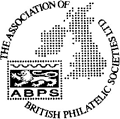    The Association of British Philatelic Societies Ltd  EXECUTIVE BULLETIN	September 2020Please circulate this bulletin to any philatelic friends to show what the ABPS is doing to promote philately across the UK.  Also please visit www.abps.org.ukCALLING ALL STAMP EVENT ORGANISERSThe newly-launched website of the ABPS provides the opportunity for organisers of philatelic events such as Stamp Fairs, Philatelic Exhibitions, Society Weekends and Regional Society Meetings, to promote their events free of charge.You can request an event to be added to the ABPS Events Calendar directly on the website. Entries will then be checked by the administrator and approved.Go to https://www.abps.org.uk/request-event-addition/Chairman of the ABPS, Graham Winters, commented “One of the common challenges for organisers of philatelic events is to avoid clashes with other major philatelic events. We hope that the new ABPS Events Calendar will be the “go to” place to check the diary to minimise such problems in the future.”MAKE SURE YOUR SOCIETY LOOKS GOOD ON THE NEW ABPS WEBSITEOur new website has received some very positive feedback so far but we know there is more that can be done.     It is the same address    www.abps.org.uk     It is on a new platform and includes all the usual information about ABPS news and activities.      It now also includes a searchable list of speakers, judges and an events calendar.If you are a speaker or judge or an event organizer, please check the information on the website and advise us of any corrections, updates or additions. If you are a Society or Speaker, you can add some pictures of your meetings or displays to create attractive content.     If you have any images of your local Society, events or seminars etc. that you think might     enhance the website please send them to the Communications Director, Alan Godfrey at     communications@abps.org.ukANNUAL GENERAL MEETINGNotice of Annual General Meeting of Association of British Philatelic Societies to be held remotely by Zoom Video Conference and by proxy. Tuesday 29 September 2020 at 2.00pmUnfortunately, it has not been possible to hold an AGM in person this year with all the restrictions in place. However, because of the corporate structure of ABPS, the regulations require that we hold an AGM in timely fashion and we cannot defer until our next meeting. Accordingly, we will be holding the AGM by Zoom Video Conference. We have been using this facility successfully for recent Committee Meetings and it should allow the business of the AGM to be completed in a satisfactory manner. However, practical considerations limit the number of member societies participating to 20. Places will be allocated to the first 20 member societies who indicate that they wish to participate using Zoom. For member societies not able to participate by Zoom or who cannot be accommodated because of the limit on numbers, Proxy Voting Forms will be sent out to allow voting on the main Agenda items. Because a quorum of 25 is required, all members of ABPS are encouraged to participate by Zoom or by Proxy vote. If you wish to participate in the Zoom call, please e-mail the Secretary accordingly. If you wish to raise any matters at the AGM, please send these to the Secretary; any such matters must be received no later than 15 September 2020. secretary@abps.org.ukNotice of meeting issued 1 September 2020VIRTUAL AUTUMN STAMPEX 2020     Stampex is going on line and a lot of work is happening to create an exciting event. The ABPS will feature as part of the Exhibition. There is a national one frame competition and an Inter Federation Competition. Please have a look at the new ABPS website for the latest information and to view the exhibits.You can also follow the virtual events on the Stampex International websitewww.stampexinternational.co.uk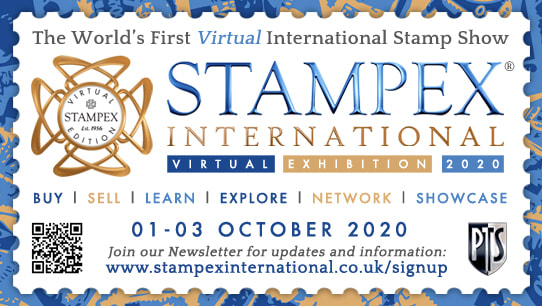 INTERNATIONAL EXHIBITIONSFull details of opportunities to take part in international stamp exhibitions can be found in the Exhibiting section of the ABPS website. They are not detailed here as the situation remains very volatile in the light of the current crisis.PHILATELIC CONGRESS OF GREAT BRITAINThe next Congress (Philatelic Weekend) will now be held at Market Harborough at the Three Swans Hotel, on Saturday 20th and Sunday 21st March 2021.For more information contact gerald.marriner@gmail.comThe 2021 Congress will be held in Harrogate to recognise 100 Years since its formation there.ABPS AWARDSNominations for the ABPS Award of Merit and Congress Medal can now be made. Full details and nomination forms can be found on the ABPS website.ABPS NEWSThe Autumn issue of ABPS News has recently been sent to Society Secretaries as both a hard copy and PDF version.
The Editor will be interested to know which contacts will only want a pdf version in future in order to reduce paper and printing ink usage (and waste), at the same time saving costs and postage. 
Advertising Manager for ABPS News: Our Advertising Manager - Eddie Mays of Southampton, will be pleased to hear from anyone interested in placing an advert or a series of adverts. Email address adman.abps@gmail.comSTAMP ACTIVE NETWORKAn on line competition is taking place during October to design a stamp to celebrate the NHS. There is a prize of a £100 voucher for the best design.Latest information about all Stamp Active activities can be found on their award-winning website at www.stampactive.co.ukEmail: stampactive@btinternet.comABPS SMALL GRANTS SCHEMEThe ABPS is always there to help!  If you are planning a local event to promote philately and may need financial assistance, please have a look at this scheme on our website as you may be eligible for a grant. FOR MORE INFORMATION, OR TO GIVE YOUR COMMENTS, Please contact those mentioned above, or E-mail: secretary@abps.org.ukAny feedback or ideas, or if you would like to help, please contact our Chairman, Graham Winters, by email: j.g.winters@hotmail.co.ukThe postal address for all ABPS correspondence is: ABPS, 15 Abchurch Lane, London, EC4N 7BW